Mortgage Questionnaire*NOTE – Use the Tab button to navigate questions on each section to instantly overwrite the examplesPersonal DetailsPersonal DetailsPersonal DetailsPersonal DetailsPersonal DetailsFull Name (as Shown on Passport)First NameMiddle Name(s)Middle Name(s)SurnamePrevious names plus Date changedMaiden / Previous / Other NamesMaiden / Previous / Other NamesMaiden / Previous / Other NamesDate ChangedDate of birthDD / MM / YYYYDD / MM / YYYYDD / MM / YYYYDD / MM / YYYYMarital StatusSingle / Married / Separated / Co-HabitingSingle / Married / Separated / Co-HabitingSingle / Married / Separated / Co-HabitingSingle / Married / Separated / Co-HabitingChildren / financial dependants?How ManyFull NamesFull NamesDate of BirthCitizenshipNationalityNationalityPlace of BirthPlace of BirthNational insurance number9 digits long9 digits long9 digits long9 digits longContact DetailsTelephoneMobileMobileEmailCurrent & Previous Address (Past 3 Years)Current & Previous Address (Past 3 Years)Current & Previous Address (Past 3 Years)Current & Previous Address (Past 3 Years)Full Details - Must Cover past 3 YearsFull Address and PostcodeFull Address and PostcodeFull Address and PostcodeFull Details - Must Cover past 3 YearsPurchased   DD/MM/YYFrom   DD/MM/YYTo   DD/MM/YYFull Details - Must Cover past 3 YearsFull Address and PostcodeFull Address and PostcodeFull Address and PostcodeFull Details - Must Cover past 3 YearsPurchased   DD/MM/YYFrom   DD/MM/YYTo   DD/MM/YYCurrent residential statusRenting / Homeowner / Living with family /etc…Renting / Homeowner / Living with family /etc…Renting / Homeowner / Living with family /etc…Place of WorkPlace of WorkPlace of WorkPlace of WorkPlace of WorkOccupationJob TitleJob TitleJob TitleJob TitleEmployment StatusEmployedEmployedSelf EmployedSelf EmployedEmployed or Self-Employed        Company DetailsCompany NameCompany NameCompany NameCompany NameEmployed or Self-Employed        Company DetailsFull Address and PostcodeFull Address and PostcodeFull Address and PostcodeFull Address and PostcodeEmployed or Self-Employed        Company DetailsPhone NumberPhone NumberPhone NumberPhone NumberEmployed or Self-Employed        Company DetailsStart Date   DD/MM/YYStart Date   DD/MM/YYStart Date   DD/MM/YYStart Date   DD/MM/YYIf less than 6 Months - Previous Company DetailsCompany NameCompany NameCompany NameCompany NameIf less than 6 Months - Previous Company DetailsFull Address and PostcodeFull Address and PostcodeFull Address and PostcodeFull Address and PostcodeIf less than 6 Months - Previous Company DetailsPhone NumberPhone NumberPhone NumberPhone NumberIf less than 6 Months - Previous Company DetailsStart Date   DD/MM/YYStart Date   DD/MM/YYEnd Date DD/MM/YYEnd Date DD/MM/YYAnnual Basic Income (Gross)Annual Gross £Annual Gross £Annual Gross £Annual Gross £BonusesBonus £Bonus £Guaranteed Y/N?Guaranteed Y/N?CommissionsCommission £Commission £Guaranteed Y/N?Guaranteed Y/N?Monthly Basic Income (Net)Monthly Net £Monthly Net £Monthly Net £Monthly Net £Retirement Agei.e.  55 / 65 / 70 i.e.  55 / 65 / 70 i.e.  55 / 65 / 70 i.e.  55 / 65 / 70 Self Employed Only              Your AccountantAccount Qualification i.e. CIMA / AAT / ACCAAccount Qualification i.e. CIMA / AAT / ACCAAccount Qualification i.e. CIMA / AAT / ACCAAccount Qualification i.e. CIMA / AAT / ACCASelf Employed Only              Your AccountantAccountant NameAccountant NameAccountant NameAccountant NameSelf Employed Only              Your AccountantFull Address and PostcodeFull Address and PostcodeFull Address and PostcodeFull Address and PostcodeSelf Employed Only              Your AccountantPhone NumberPhone NumberPhone NumberPhone NumberSelf Employed Only              Your AccountantEmail AddressEmail AddressEmail AddressEmail AddressSalary plus Dividends Annual Gross £Annual Gross £Annual Gross £Annual Gross £Net profits for last 3 yearsYear 1  £Year 2  £Year 2  £Year 3  £How did you hear about Informed IFA?i.e. Word of Mouth / Advert / RecommendationMonthly Financial OutgoingsMonthly Financial OutgoingsMonthly Financial OutgoingsMonthly Financial OutgoingsCouncil Tax & utilities£Food & clothing£Loan/card payments£Life/other insurances£Pension£Childcare/maintenance£Transport Costs (e.g. Rail card/Fuel)£Holidays£Going out / social£Savings£Satellite / Cable TV£Other (please list)£Loan / Mortgage / Credit Card CommitmentsLoan / Mortgage / Credit Card CommitmentsLoan / Mortgage / Credit Card CommitmentsLoan / Mortgage / Credit Card CommitmentsLoan / Mortgage / Credit Card CommitmentsLoan / Mortgage / Credit Card CommitmentsLoan / Mortgage / Credit Card CommitmentsLender Name & Loan TypeLoan AmountBalanceMonthly PaymentSecured against property?Applicant NameLoan repayment datesi.e. RBS / Repayment£££Yes / NoDD/MM/YYYYi.e. Credit Card£££Yes / NoDD/MM/YYYYi.e. Car Loan£££Yes / NoDD/MM/YYYY£££Yes / NoDD/MM/YYYY£££Yes / NoDD/MM/YYYYBuy to Lets / 2nd Homes (If over 2 please complete Property Portfolio document)Buy to Lets / 2nd Homes (If over 2 please complete Property Portfolio document)Buy to Lets / 2nd Homes (If over 2 please complete Property Portfolio document)Buy to Lets / 2nd Homes (If over 2 please complete Property Portfolio document)Buy to Lets / 2nd Homes (If over 2 please complete Property Portfolio document)Buy to Lets / 2nd Homes (If over 2 please complete Property Portfolio document)Lender Name & Mortgage TypeBalanceMonthly PaymentRental IncomeProperty ValuationApplicant Namei.e. RBS / BTL Int. Only££££i.e. NatWest / Holiday Repay££££Assets & SavingsAssets & SavingsAssets & SavingsAssets & SavingsAsset TypeValueMonthly PaymentApplicant Namei.e. Classic Cars / Art / Wine££i.e. Savings / Investments££Your Current Home / Residential PropertyYour Current Home / Residential PropertyYour Current Home / Residential PropertyYour Current Home / Residential PropertyYour Current Home / Residential PropertyLender Name & Mortgage TypeBalanceMonthly PaymentWhen PurchasedProperty Valuationi.e. RBS / Repayment££DD/MM/YY£Property Being Mortgaged Details – Please provide as much detail as possibleProperty Being Mortgaged Details – Please provide as much detail as possibleProperty Being Mortgaged Details – Please provide as much detail as possibleProperty Being Mortgaged Details – Please provide as much detail as possibleProperty Being Mortgaged Details – Please provide as much detail as possibleProperty Being Mortgaged Details – Please provide as much detail as possibleFull Address & PostcodeFull Address & PostcodeProperty details: Property details: Detached / Semi Detached Terraced (end or Mid) / Flat / MaisonetteNo. of Bedrooms & Other roomsGarage / Off street parkingGarage / Off street parkingProperty details: Property details: Year BuiltConstruction i.e. Brick, Roof SlateFlat Roof percentageFlat Roof percentageFlooding / Subsidence?Flooding / Subsidence?Detail History if applicableDetail History if applicableDetail History if applicableDetail History if applicableFreehold or Leasehold?Freehold or Leasehold?Freehold / LeaseholdFreehold / LeaseholdFreehold / LeaseholdFreehold / LeaseholdIf LeaseholdIf LeaseholdYears left on LeaseGround rent & Service charge £Ground rent & Service charge £Ground rent & Service charge £Current Mortgage DetailsCurrent Mortgage DetailsLender Name & Mortgage TypeBalance £Monthly Payment £Monthly Payment £Property Value / Agreed Price & DepositProperty Value / Agreed Price & DepositProperty Value £Deposit £Deposit £Deposit £Mortgage Type PreferenceMortgage Type Preferencei.e. Portable / Offset / Fixed / Capped / Maximum fees / Cashback                                                   Repayment OR Interest Only i.e. Portable / Offset / Fixed / Capped / Maximum fees / Cashback                                                   Repayment OR Interest Only i.e. Portable / Offset / Fixed / Capped / Maximum fees / Cashback                                                   Repayment OR Interest Only i.e. Portable / Offset / Fixed / Capped / Maximum fees / Cashback                                                   Repayment OR Interest Only Buy to Let OnlyBuy to Let OnlyAnticipated rental income £Anticipated rental income £Anticipated rental income £Anticipated rental income £Conveyancing Solicitor’s detailsConveyancing Solicitor’s detailsConveyancing Solicitor’s detailsConveyancing Solicitor’s detailsConveyancing Solicitor’s detailsNo Solicitor?                          We can arrange this for you                   Ask for a low-cost QuoteFirm Name, Address and PostcodeFirm Name, Address and PostcodeFirm Name, Address and PostcodeFirm Name, Address and PostcodeNo Solicitor?                          We can arrange this for you                   Ask for a low-cost QuoteName of Case HandlerName of Case HandlerName of Case HandlerName of Case HandlerNo Solicitor?                          We can arrange this for you                   Ask for a low-cost QuoteEmailEmailEmailEmailNo Solicitor?                          We can arrange this for you                   Ask for a low-cost QuoteTelephone Number / Ext.Telephone Number / Ext.Telephone Number / Ext.Telephone Number / Ext.Estate Agent / Developer or Private Sale detailsEstate Agent / Developer or Private Sale detailsEstate Agent / Developer or Private Sale detailsEstate Agent / Developer or Private Sale detailsPurchased ViaEstate AgentDeveloperPrivate SaleContact DetailsFull Name, Address and PostcodeFull Name, Address and PostcodeFull Name, Address and PostcodeContact DetailsName of Case Handler / Agent Name / Developer / Private OwnerName of Case Handler / Agent Name / Developer / Private OwnerName of Case Handler / Agent Name / Developer / Private OwnerContact DetailsEmailEmailEmailContact DetailsTelephone Number / Ext.Telephone Number / Ext.Telephone Number / Ext.Credit History – If you are unsure of your credit score – Go to www.Experian.co.uk and obtain your scoreCredit History – If you are unsure of your credit score – Go to www.Experian.co.uk and obtain your scoreHow would you rate your Credit ScorePoor / Average / ExcellentAny adverse credit history?i.e. CCJs, Bankruptcy, IVA’s, Debt Management Plan (DMP), Missed payments (Card / Loan / Mortgage)If Yes - Please Provide DetailsBank Account Details / Card details Bank Account Details / Card details Bank Account Details / Card details Bank Account Details / Card details Name on AccountName on AccountBank Account NumberSort CodeCard Type i.e. Visa / MastercardCard NumberExpiry date MM/YYCSV Code Additional Notes or other things we should knowPlease summarise what you’re hoping to do Original Documents we need from youOriginal Documents we need from youOriginal Documents we need from youOriginal Documents we need from youCurrent Passport or Driving Licence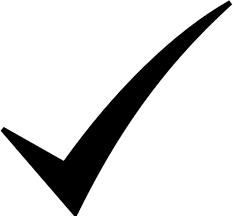 Last Month’s Bank StatementLast 3 PayslipsMost Recent P60Self Employed Only                                        3 years (Min 1 Year)   ONE of the following           Signed off Accounts      Tax Calculation                                         Plus Tax Years OverviewSA302s